Приложение 1Set 1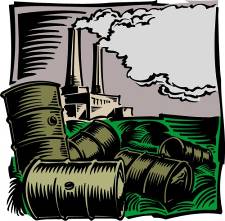 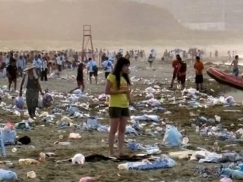 Set 2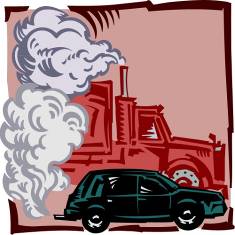 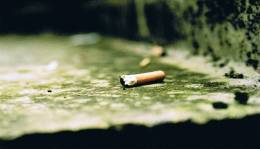 Set 3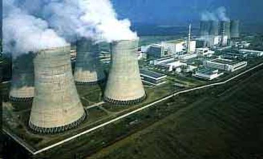 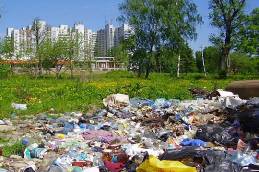 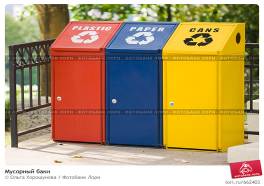 